РЕСПУБЛИКА  КРЫМАДМИНИСТРАЦИЯ НИЖНЕГОРСКОГО СЕЛЬСКОГО ПОСЕЛЕНИЯНИЖНЕГОРСКОГО РАЙОНА РЕСПУБЛИКИ КРЫМПОСТАНОВЛЕНИЕ«29 »  мая     2020 г.                              №  241                                               пгт. НижнегорскийОб утверждении формы письменной заявки на создание места (площадки) накопления твердых коммунальных отходов и формы заявки о включении сведений о месте (площадке) накопления твердых коммунальных отходов в реестр мест (площадок) накопления твердых коммунальных отходов на территории муниципального образования Нижнегорское сельское поселение Нижнегорского района Республики Крым 
В соответствии с Федеральным законом от 24.06.1998 N 89-ФЗ "Об отходах производства и потребления", Постановлением Правительства Российской Федерации от 31.08.2018 N 1039 "Об утверждении правил обустройства мест (площадок) накопления твердых коммунальных отходов и ведения их реестра", Уставом муниципального образования Нижнегорское сельское поселение Нижнегорского района Республики Крым, администрация Нижнегорского сельского поселения ПОСТАНОВИЛА:
1. Утвердить форму заявки на создание места (площадки) накопления твердых коммунальных отходов (приложение 1).2. Утвердить форму заявки о включении сведений о месте (площадке) накопления твердых коммунальных отходов в реестр мест (площадок) накопления твердых коммунальных отходов Нижнегорского сельского поселения Нижнегорского района Республики Крым (приложение 2).3. Настоящее постановление обнародовать на информационных стендах Нижнегорского сельского поселения Нижнегорского района Республики Крым.

4. Настоящее постановление вступает в силу со дня его обнародования

Председатель сельского совета-Глава администрации поселения                                                                         С.В. ЮрченкоПриложение № 1 к постановлению администрации Нижнегорского сельского поселения от 29.05.2020 № 241
                         Главе администрации Нижнегорского сельского поселения                           __________________________________________________                         от _______________________________________________                                     (ФИО, должность, организация)                         __________________________________________________                         __________________________________________________                         адрес ____________________________________________                               (места жительства, юридический, фактический)                         тел. _____________________________________________                                      (рабочий, домашний, сотовый)
                                  заявка.
    Прошу  дать  разрешение на создание места (площадки) накопления твердых коммунальных отходов:
1. Адрес: _________________________________________________________________                   (указываются адрес, географические координаты)__________________________________________________________________________,2. Технические характеристики: ____________________________________________                            (фиксируются материалы покрытия, общая площадь,___________________________________________________________________________     количество установленных контейнеров/бункеров для ТКО и их объем)3. Сведения о собственнике места __________________________________________                                 (для юридического лица указываются полное ___________________________________________________________________________наименование, регистрационный номер в ЕГРЮЛ, фактический адрес,___________________________________________________________________________для индивидуального предпринимателя ФИО, регистрационный номер в ЕГРИП,место жительства согласно регистрации, для частного лица ФИО,паспортные данные, место проживания и контакты)
4. Источники образования ТКО, которые складируются на площадке _______________________________________________________________________________________             (сведения об объектах капитального строительства)___________________________________________________________________________
Приложение: схема размещения места на карте муниципалитета.

Дата _______________                              Подпись _________________

Приложение № 2 к постановлению администрации Нижнегорского сельского поселения от 29.05.2020  № 241
                         Главе администрации Нижнегорского сельского поселения                          __________________________________________________                         от _______________________________________________                                     (ФИО, должность, организация)                         __________________________________________________                         __________________________________________________                         адрес ____________________________________________                               (места жительства, юридический, фактический)                         тел. _____________________________________________                                      (рабочий, домашний, сотовый)
                                  заявка.
    Прошу   включить   сведения   о  месте  (площадке)  накопления  твердых коммунальных   отходов   в   реестр   мест  (площадок)  накопления  твердых коммунальных отходов:
1. Адрес: _________________________________________________________________                   (указываются адрес, географические координаты)___________________________________________________________________________2. Технические характеристики: ____________________________________________              (фиксируются материалы покрытия, общая площадь,___________________________________________________________________________количество установленных контейнеров/бункеров для ТКО и их объем)3. Сведения о собственнике места __________________________________________                                 (для юридического лица указываются полное ___________________________________________________________________________наименование, регистрационный номер в ЕГРЮЛ, фактический адрес,___________________________________________________________________________для индивидуального предпринимателя ФИО, регистрационный номер в ЕГРИП,место жительства согласно регистрации, для частного лица ФИО,паспортные данные, место проживания и контакты)
4. Источники образования ТКО, которые складируются на площадке _______________________________________________________________________________________(сведения об объектах капитального строительства)___________________________________________________________________________
Приложение:   схема   размещения   места  на  карте  муниципалитета;  копия               разрешения  на  размещение  места  (площадки)   для   твердых               коммунальных отходов.

Дата _______________                              Подпись _________________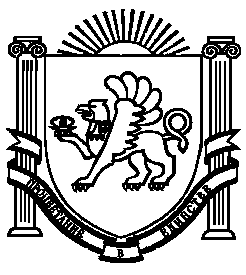 